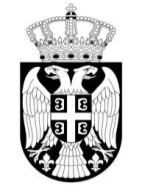 Република СрбијаОСНОВНА ШКОЛА„НАДЕЖДА ПЕТРОВИЋ“ВЕЛИКА ПЛАНАБрој: 16910.03.2021.год.На основу чл.34. став 2.Закона о уџбеницима(,,Сл.гласник РС’’,бр.27 /2018) Наставничко веће Основне школе ,,Надежда Петровић’’ у Великој Плани, на седници одржаној дана 11.03.2021.године доносиО Д Л У К Уо избору уџбеника из Каталога уџбеника за школску 2021/2021.годину који ће се користити за трећи и седми разред на период од 4 године и четврти и осми разред на период од годину данаНа основу образложеног предлога стручних већа за области предмета, односно стручног већа за разредну наставу, доноси се Одлука о избору одобрених уџбеникаТРЕЋИ РАЗРЕД Наставни предмет: СРПСКИ ЈЕЗИКИздавач  ,,БИГЗ школство’’ Уџбеници:Читанка за трећи разред основне школе  Радна свеска уз читанкуГраматика, уџбеник са радном свеском;ћирилицаНаставни предмет:МАТЕМАТИКАИздавач  ,,БИГЗ школство’’Уџбеници:Математика 3 ,уџбеник за трећи разред (први и други) деоМатематика 3 радна свеска за трећи разред основне школе,ћирилица Наставни предмет: ПРИРОДА И ДРУШТВОИздавач  ,,БИГЗ школство’’Уџбеници:Природа и друштво 3, уџбенички комплет (уџбеник и радна свеска)први и други део,ћирилицаНаставни предмет:МУЗИЧКА КУЛТУРАИздавач ,,БИГЗ школство’’ Уџбеници:Музичка култура 3 ,уџбеник за трећи разредНаставни предмет:ЕНГЛЕСКИ ЈЕЗИК.Издавач ,,Нови Логос’’Уџбеници: Family and Friends, 1, уџбеник и радна свескаСЕДМИ РАЗРЕДСТРУЧНО ВЕЋЕ ЗА ЈЕЗИКЕНаставни предмет: СРПСКИ ЈЕЗИК.Издавач  ,, КЛЕТТ’’Уџбеници:Читанка ,,Плетисанка’’за седми разред,,Граматика 7’’ за седми  разред,,Радна свеска’’уз уџбенички комплетНаставни предмет:ЕНГЛЕСКИ ЈЕЗИК.Издавач  ,, DATA STATUS’’Уџбеници: To the Top Plus 3, енглески језик за седми разред основне школе, уџбенички комплет (уџбеник и радна свеска са ЦД-ом)Наставни предмет: ФРАНЦУСКИ ЈЕЗИКИздавач  ,, DATA STATUS’’ Уџбеници:Nouveau pixel 3, француски језик за седми разред основне школе (уџбенички комплет).СТРУЧНО ВЕЋЕ ЗА ДРУШТВЕНЕ НАУКЕНаставни предмет: ИСТОРИЈАИздавач  ,,ЈП ФРЕСКА’’Уџбеници:.ИСТОРИЈА 7, уџбеник са одабраним историјским изворима за седми разред                                       Наставни предмет: ГЕОГРАФИЈАИздавач ЈП ,,ЗАВОД ЗА УЏБЕНИКЕ’’Уџбеници:Географија за 7.разред основне школеСТРУЧНО ВЕЋЕ ЗА ПРИРОДНЕ НАУКЕ Наставни предмет: МАТЕМАТИКАИздавач  ,, КЛЕТ’’Уџбеници:Математика уџбеник за седми разред основне школеЗбирка задатака за седми разред основне школеНаставни предмет: БИОЛОГИЈАИздавач  ,,БИГЗ  ШКОЛСТВО’’Уџбеници:Биологија 7, уџбеник за седми разредНаставни предмет: ТЕХНИКА И ТЕХНОЛОГИЈА ЈП „ЗАВОД ЗА УЏБЕНИКЕ”	Уџбеници:Техника и технологија за за седми разред основне школе;  Наставни предмет: ИНФОРМАТИКА И РАЧУНАРСТВОИздавач ,,КЛЕТ’’Уџбеници:Информатика и рачунарство 7, уџбеник за седми разредНаставни предмет: ФИЗИКАИЗДАВАЧ ,,САЗНАЊЕ’’Уџбеници:Физика 7, уџбеник за седми разред Практикум физика 7, збирка задатака са лабораторијским вежбамаНаставни предмет: ХЕМИЈАИЗДАВАЧ ,,НОВИ ЛОГОС’’Уџбеници:Хемија 7, уџбеник за седми разред СТРУЧНО ВЕЋЕ ЗА ВЕШТИНЕ И УМЕТНОСТНаставни предмет: МУЗИЧКА КУЛТУРАИздавач: ,,Нови Логос’’Уџбеници:Музичка култура  7, уџбеник за седми разред основне школеНаставни предмет: ЛИКОВНА КУЛТУРАИздавач: ,,БИГЗ школство’’Уџбеници:Ликовна култура 7, уџбеник за седми разред ЧЕТВРТИ И ОСМИ РАЗРЕД НА ПЕРИОД ОД ГОДИНУ ДАНАЧЕТВРТИ РАЗРЕДНаставни предмет: СРПСКИ ЈЕЗИКИздавач  ,,БИГЗ школство’’Уџбеници:Граматика,уџбеник са радном свескомРадна свеска уз читанкуЧитанкаНаставни предмет:МАТЕМАТИКАИздавач  ,,БИГЗ школство’’ Уџбеници: Математика 4 ,уџбеник за четврти разред Математика 4, радна свеска за четврти разред Наставни предмет: ПРИРОДА И ДРУШТВОИздавач  ,,БИГЗ школство’’ Уџбеници:Природа и друштво 4, за четврти разред,уџбенички комплет(уџбеник и радна свеска)Наставни предмет:МУЗИЧКА КУЛТУРАИздавач ,,БИГЗ школство’’Уџбеници:Музичка култура 4 ,уџбеник за четврти разредНаставни предмет:ЕНГЛЕСКИ ЈЕЗИК.Издавач ,,Нови Логос’’Уџбеници: Family and Friends 2 – енглески језик за четврти разред основне школе; уџбенички комплет(уџбеник и радна свеска)ОСМИ РАЗРЕДСТРУЧНО ВЕЋЕ ЗА ЈЕЗИКЕНаставни предмет: СРПСКИ ЈЕЗИКИздавач  ,, КЛЕТТ’’Уџбеници:Српски језик и књижевност 8, уџбенички комплетЧитанка ,,Цветник’’за осми разредГраматика  за осми разредРадна свеска уз уџбенички комплетНаставни предмет:ЕНГЛЕСКИ ЈЕЗИКИздавач  ,, DATA STATUS’’Уџбеници: То the Top Plus 4,  енглески језик за осми разред основне школе уџбенички комплет (уџбеник и радна свеска са ЦД-ом)Наставни предмет: ФРАНЦУСКИ ЈЕЗИКИздавач  ,, DATA STATUS’’ Уџбеници:Nouveau pixel 4 (уџбеник, радна свеска и компакт диск)СТРУЧНО ВЕЋЕ ЗА ДРУШТВЕНЕ НАУКЕНаставни предмет: ИСТОРИЈАИздавач  ,,БИГЗ школство’’Уџбеници:ИСТОРИЈА 8, уџбеник са одабраним историјским изворима за осми разред                                  Наставни предмет: ГЕОГРАФИЈАИздавач ЈП ,,ЗАВОД ЗА УЏБЕНИКЕ’’Уџбеници:Географија за осми разред основне школеСТРУЧНО ВЕЋЕ ЗА ПРИРОДНЕ НАУКЕ Наставни предмет: МАТЕМАТИКАИздавач  ,, ВУЛКАН ИЗДАВАШТВО’’Уџбеници:Математика 8, уџбеник са збирком задатакаНаставни предмет: БИОЛОГИЈАИздавач  ,,НОВИ ЛОГОС’’Уџбеници:Биологија уџбеник Наставни предмет: ТЕХНИКА И ТЕХНОЛОГИЈАИздавач: ,,ИНФОТЕХНИКА’’	Уџбеници:Техника и технологија за 8.разред ( уџбеник и збирка материјала)Наставни предмет: ИНФОРМАТИКА И РАЧУНАРСТВОИздавач ,,КЛЕТ’’Уџбеници:Информатика и рачунарство 8, уџбеник за осми разредНаставни предмет: ФИЗИКАИЗДАВАЧ ,,САЗНАЊЕ’’Уџбеници:Физика 8, уџбеник за осми разред  Практикум, збирка задатака са лабораторијским вежбамаНаставни предмет: ХЕМИЈАИЗДАВАЧ ,,НОВИ ЛОГОС’’Уџбеници:Хемија 8, уџбеник за осми разред СТРУЧНО ВЕЋЕ ЗА ВЕШТИНЕ И УМЕТНОСТНаставни предмет: МУЗИЧКА КУЛТУРАИздавач: ,,НОВИ  ЛОГОС’’Уџбеници:Музичка култура 8, уџбеник за осми разред основне школеНаставни предмет: ЛИКОВНА КУЛТУРА.Издавач: ,,БИГЗ  школство’’Уџбеници:Ликовна култура 8, уџбеник за осми разред   Доставити:                                                                                 Директор школеШколска управаАрхива                                                                                  Весна Д.ИлићСајт школе                                                                                                                                